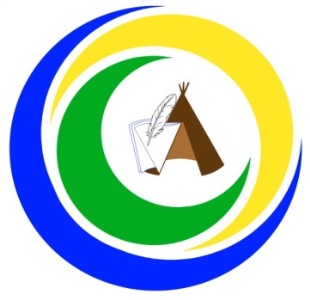 Ассоциация коренных малочисленных народов Севера, Сибири и Дальнего Востока Российской ФедерацииМежрегиональное общественное движение «Ассоциация преподавателей родного языка, литературы и культуры коренных малочисленных народов Севера, Сибири и Дальнего Востока»ФГБНУ «Институт национальных школ Республики Саха (Якутия)»Российский государственный педагогический университетим. А.И. ГерценаИНФОРМАЦИОННОЕ ПИСЬМОВ соответствии с «Планом основных мероприятий по подготовке и проведению в 2019 году в Российской Федерации Международного года языков коренных народов», утвержденного председателем Организационного комитета по подготовке и проведению в 2019 году в Российской Федерации Международного года, руководителем Федерального агентства по делам национальностей России И.В. Бариновым, 26 ноября 2019 года в г. Санкт-Петербурге состоится II Всероссийский съезд преподавателей родных языков, литературы и культуры коренных малочисленных народов Севера, Сибири и Дальнего Востока (далее – Съезд).Основные направления работы Съезда:Вопросы совершенствования реализации законодательства РФ по поддержке языков коренных малочисленных народов и мер по его реализации;Проблемы разработки образовательных программ и учебников по родным языкам и литературам коренных малочисленных народов Севера, Сибири и Дальнего Востока различных по уровню сложности и направленности с учётом потребностей обучающихся;Меры по повышению мотивации детей и молодежи из числа представителей коренных малочисленных народов Севера, Сибири и Дальнего Востока к овладению языками своих народов;Лучшие практики инновационных форм и технологий по обучению детей из числа представителей коренных малочисленных народов Севера, Сибири и Дальнего Востока, создание условий для деятельности учреждений с различными формами воспитания и изучения родных языков коренных малочисленных народов в соответствии с их потребностями (языковые «гнёзда», кочевые школы и т.д.).К участию в работе Съезда приглашаются учителя родных языков, литературы и культуры коренных малочисленных народов Севера, Сибири и Дальнего Востока, воспитатели дошкольных учреждений, руководители сферы образования, представители профессионального образования и науки, общественных организаций и СМИ.Заявки со списками делегатов принимаются до 5 ноября 2019 г. на электронный адрес АКМНСС ДВ РФ: raipon@raipon.info (Приложение 1) с указанием темы письма: Заявка на II съезд учителей. Регион.Квота на делегатов от регионов (Приложение 2), проект программы Съезда (Приложение 3) прилагаются. Состав остальных участников, приглашаемых оргкомитетом, будет определён дополнительно до 25 октября 2019 г.Оплата командировочных расходов производится за счёт направляющей стороны.В рамках II Всероссийского съезда учителей родных языков, литературы и культуры коренных малочисленных народов Севера, Сибири и Дальнего Востока пройдет презентация итогов II литературного конкурса «Голос Севера». Торжественная церемония награждения победителей конкурса состоится 26 ноября в 17.00 ч. в Президентской библиотеке имени Б. Н. Ельцина.Также сообщаем, что 27 - 28 ноября 2019 года в Российском государственном педагогическом университете им. А.И. Герцена пройдёт XIX Международная научно-практическая конференция «Реальность этноса» на тему: «Родной язык, фольклор, культура и литература коренных народов России в системе образования: проблемы и перспективы сохранения и развития».Участникам Cъезда предоставляется возможность принять участие в конференции. Подробную информацию можно получить на сайте РГПУ им. А.И. Герцена (Института народов Севера).Оргкомитет Съезда